Unterlagen bei Neueinstellung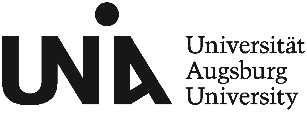 	Personalbogen, (die Online-Vorlage finden Sie unter:	http://www.zv.uni-augsburg.de/de/abt/abt2/info/Informationen/formulare_antraege/ )	Lebenslauf – aktualisiert 	Lichtbild (einfach)	Erklärung zur Steuerberechnung	Mitgliedsbestätigung einer Krankenkasse	Erklärung zur gesundheitlichen Eignung 	Behördenführungszeugnis zur Einstellung im öffentlichen Dienst bei einer Deutschen Behörde, 	welches bei der Einstellung nicht älter als 3 Monate sein darf	Formblatt "Prüfung der Verfassungstreue und Fragebogen zu Beziehungen zur "Scientology-
	Organisation" 	Erklärung zum Zahlungsverkehr	a) Prüfungszeugnisse, Promotionsurkunden u. ä. (ggf. mit dem Vermerk, dass eine etwa zur 
	    Berufsausübung erforderliche staatliche Anerkennung vorliegt) Abitur, Diplom etc. 	b) Berechtigungen (z. B. Bestallung, Facharztanerkennung)   	c) Erlaubnis des Bayerischen Staatsministeriums für Unterricht und Kultus zur Führung des Dr.-
	    Grades (bei Ausländern) 	a) Beschäftigungsnachweise möglichst mit folgenden Angaben: Beginn und Ende der Beschäftigung, 
	    genaue Bezeichnung des Arbeitgebers und des Beschäftigungsverhältnisses, Arbeitszeit, Art und 
	    Höhe der Vergütung, Grund des Ausscheidens; bei öffentlichen Arbeitgebern auch Einverständnis 
	    der Dienststelle zwecks Übertritt an die Universität Augsburg  	b) Nachweise über Wehr-, Kriegsdienst- und RAD-Zeiten sowie über die Zeit der Kriegsgefangenschaft	a) Geburtsurkunde (von Ledigen vorzulegen)	b) Heiratsurkunde (von Verheirateten vorzulegen, Verwitwete haben außerdem die Sterbeurkunde  
	    des Ehegatten abzugeben)	c) Scheidungsurteil (Urteilstenor mit Rechtskraftvermerk genügt)	Antrag auf Zahlung von Kindergeld 	Geburtsurkunde/n des/der Kindes/Kinder 	ggf. Nachweis über Schwerbehinderteneigenschaft	Formblatt: Feststellung der Versicherungspflicht bzw. -freiheit	Antrag auf Vermögenswirksame Leistungen	ggf. Antrag auf Umzugskostenzusage	Einsichtnahme in die Personalakte 	Nachweis über Beschäftigungs- und Promotionszeiten	Aufenthalts- und Arbeitserlaubnis (falls Ausländer) 